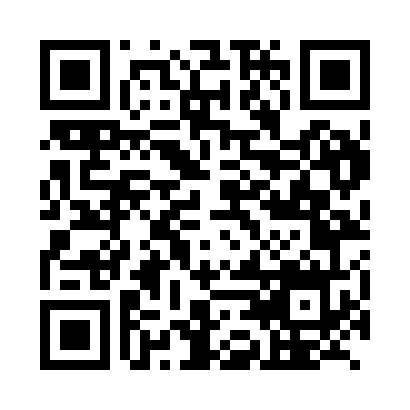 Prayer times for Rongcheng, ChinaWed 1 May 2024 - Fri 31 May 2024High Latitude Method: Angle Based RulePrayer Calculation Method: Muslim World LeagueAsar Calculation Method: ShafiPrayer times provided by https://www.salahtimes.comDateDayFajrSunriseDhuhrAsrMaghribIsha1Wed3:184:5511:473:346:398:112Thu3:164:5411:473:346:408:123Fri3:154:5311:473:346:418:134Sat3:134:5211:473:356:428:155Sun3:124:5111:473:356:438:166Mon3:104:5011:473:356:448:177Tue3:094:4911:473:356:458:188Wed3:084:4811:473:356:468:209Thu3:064:4711:473:356:468:2110Fri3:054:4611:463:366:478:2211Sat3:044:4511:463:366:488:2312Sun3:024:4411:463:366:498:2513Mon3:014:4311:463:366:508:2614Tue3:004:4311:463:366:518:2715Wed2:584:4211:463:366:528:2816Thu2:574:4111:463:376:528:3017Fri2:564:4011:463:376:538:3118Sat2:554:3911:473:376:548:3219Sun2:544:3911:473:376:558:3320Mon2:534:3811:473:376:568:3421Tue2:514:3711:473:386:578:3622Wed2:504:3711:473:386:578:3723Thu2:494:3611:473:386:588:3824Fri2:484:3511:473:386:598:3925Sat2:474:3511:473:387:008:4026Sun2:474:3411:473:397:008:4127Mon2:464:3411:473:397:018:4228Tue2:454:3311:473:397:028:4329Wed2:444:3311:483:397:038:4430Thu2:434:3211:483:397:038:4531Fri2:434:3211:483:407:048:46